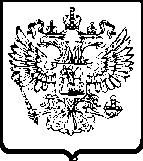 ФЕДЕРАЛЬНАЯ АНТИМОНОПОЛЬНАЯ СЛУЖБАУПРАВЛЕНИЕ ПО РЕСПУБЛИКЕ САХА (ЯКУТИЯ)Р Е Ш Е Н И Епо делу № 06-310/18о нарушении законодательства о контрактной системе в сфере закупокг. Якутск                                                                                                 19 апреля 2018 годаКомиссия Управления Федеральной антимонопольной службы по Республике Саха (Якутия) по контролю закупок (далее также - Комиссия), в составе:<…> – начальника отдела контроля закупок Якутского УФАС России, заместителя председателя Комиссии;<…> – старшего государственного инспектора отдела контроля закупок Якутского УФАС России, члена Комиссии;<…> – государственного инспектора отдела контроля закупок Якутского УФАС России, члена Комиссии;при участии:от заявителя общества с ограниченной ответственностью «Олимп» (далее также – ООО «Олимп», Общество, заявитель): не явились, уведомлены надлежащим образом;от заказчика муниципального казенного учреждения «Служба муниципального заказчика» муниципального района «Амгинский улус (район) Республики Саха (Якутия)» (далее – Заказчик, муниципальное казенное учреждение «Служба муниципального заказчика» муниципального района «Амгинский улус») не явились, уведомлены надлежащим образом;от уполномоченного учреждения муниципального казенного учреждения «Служба муниципального заказчика» муниципального района «Амгинский улус (район) Республики Саха (Якутия)» не явились, уведомлены надлежащим образом,рассмотрев жалобу ООО «Олимп» на действия заказчика МКУ «Служба муниципального заказчика» МР «Амгинский улус (район) РС(Я)», уполномоченного учреждения  муниципального казенного учреждения «Управление муниципальными закупками» муниципального района «Амгинский улус (район) Республики Саха (Якутия)» (далее – уполномоченное учреждение, МКУ «Управление муниципальными закупками» МР «Амгинский улус (район) РС(Я)») при проведении электронного аукциона на ремонт здания 2-го корпуса МБДОУ «ЦРР-д/с «Радуга» (изв. №0816300022118000050), проведя в соответствии с пунктом 1 части 15 статьи 99 Федерального закона от 05.04.2013 года № 44-ФЗ «О контрактной системе в сфере закупок товаров, работ, услуг для обеспечения государственных и муниципальных нужд» (далее также - Закон о контрактной системе, Закон № 44-ФЗ) внеплановую проверку осуществления закупки, действуя в соответствии с Административным регламентом, утвержденным приказом ФАС России от 19.11.2014 года № 727/14,у с т а н о в и л а:В Управление Федеральной антимонопольной службы по Республике Саха (Якутия) поступила жалоба ООО «Олимп».Из текста жалобы заявителя следует, что в позиции 12 заказчик установил требование: «толщиной 40 мм и не более 150 мм». Однако, в соответствии с ГОСТ 18288-87 брусок – это пиломатериал, толщиной до 100 мм и шириной более двойной толщины.Заказчиком данное требование ГОСТ не соблюдено, так как в соответствии с ГОСТ 18288-87, толщина должна быть не более 100 мм. В случае, если участник укажет в составе заявки на участие в закупке значения размеров, требуемые заказчиком, например, толщина 110,120, 130, 150 мм и т.д., то сведения, предоставленные участником, будут противоречить ГОСТ, значит будут противоречить и Закону, соответственно и требования заказчика противоречат Закону (статья 33 Закона о контрактной системе). В позиции 17 «Провод» заказчик установил требование: «климатическая группа УХЛ I-V категории;» «эксплуатационная температура от – 50 до +50 градусов». Однако согласно ГОСТ 15150-69 «Машины, приборы и другие технические изделия. Исполнения для различных климатических районов. Категории, условия эксплуатации, хранения и транспортирования в части воздействия климатических факторов внешней среды (с изменениями N 1, 2,3,4,5)», установлено: 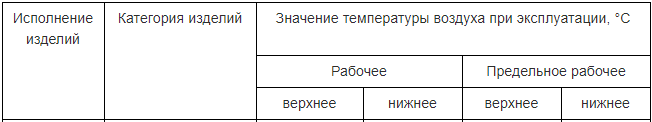 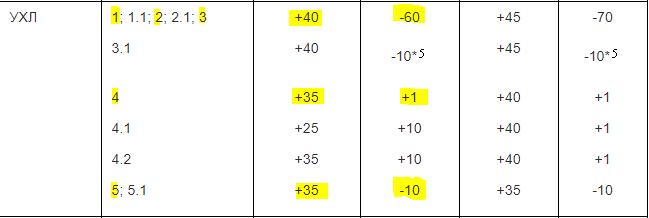 Таким образом, ни одно значение УХЛ, требуемое заказчиком, не подходит к требуемой эксплуатационной температуре, что заведомо не позволяет подать правильную заявку без последующего отклонения. Следовательно, заказчик намерено ограничивает конкуренцию, что является нарушением Закона о контрактной системе. Аналогичное нарушение допущено заказчиком в позиции 18. В позиции 8 «Шурупы – саморезы» заказчик установил требования: Аналогичные требования заказчик установил на протяжении всего раздела. Учитывая выше сказанное, заявитель, как участники, не имеют возможности направить соответствующую заявку на участие в аукционе по причине недостоверных сведений о конкретном значении показателей результатов испытаний товаров, так как не имеют данного товара в наличии. Требуются испытания партии для определения данных характеристик на каждую партию. Аналогичные требования к химическому составу и (или) компонентов товара, и (или) показатели, значения которых становятся известными при испытании определенной партии товара после его производства, установлены по всему разделу Приложения.  	Таким образом, действия заказчика, установившего указанные требования к описанию участниками закупок товаров в составе заявок, нарушают пункт 1 части 1 статьи 64 Закона о контрактной системе. Из письменного пояснения уполномоченного учреждения следует, что по позиции 12 «Бруски обрезные хвойных пород» описания объекта закупки Заказчиком установлены требования  к брускам следующего содержания: Данные требования установлены в рамках потребностей заказчика согласно локальных сметных расчетов. Применяемые бруски толщиной до 150 мм служат для устройства крыльца, что в свою очередь регламентирует только толщину бруска для устойчивости и жесткости крыльца.В соответствии с п. 2 ч. 1 ст. 33 Закона о контрактной системе заказчик при описании в документации о закупке объекта закупки должен использовать показатели, требования, условные обозначения и терминологию, касающуюся технических характеристик, функциональных характеристик (потребительских свойств) товара, работы, услуги и качественных характеристик объекта закупки, которые предусмотрены техническими регламентами, принятыми в соответствии с законодательством Российской Федерации о техническом регулировании, документами, разрабатываемыми и применяемыми в национальной системе стандартизации, принятыми в соответствии с законодательством Российской Федерации о стандартизации, иными требованиями, связанными с определением соответствия поставляемого товара, выполняемой работы, оказываемой услуги потребностям заказчика. Если заказчиком при составлении описания объекта закупки не используются установленные в соответствии с законодательством Российской Федерации о техническом регулировании, законодательством Российской Федерации о стандартизации показатели, требования, условные обозначения и терминология, в документации о закупке должно содержаться обоснование необходимости использования других показателей, требований, условных обозначений и терминологии.Из приведенных норм следует, что действующее законодательство в сфере закупок допускает самостоятельное формирование заказчиком объекта закупки, исходя из целей осуществления закупки и потребностей последнего. В частности, при описании объекта закупки заказчик вправе указывать качественные параметры к товарам, которые являются определяющими для него, но при этом не ограничивающими количество потенциальных участников закупок. Из значений, установленных в документации о закупке, можно указать конкретные значения брусков. 2. Установленные требования к климатической группе и эксплуатационной температуре провода, вызваны необходимостью соответствия климатическим условиям выполнения работ и хранения материалов в капитально ремонтируемом здании и являются в данном случае качественной характеристикой объекта закупки, что не противоречит статье 33 Закона о контрактной системе.При описании объекта закупки Заказчик исходил из своих потребностей, руководствовался необходимостью обеспечить высококачественными материалами при выполнении работ на объекте. Т.е. необходимость применения материалов используемых при выполнении работ, согласно предмету аукциона, наименования и характеристики которых указаны в аукционной документации, обоснована объективной потребностью Заказчика, исходя из дальнейшего его применения.В соответствии с п. 2 ч. 1 ст. 33 Закона о контрактной системе Заказчик при описании в документации о закупке объекта закупки должен использовать показатели, требования, условные обозначения и терминологию, касающуюся технических характеристик, функциональных характеристик (потребительских свойств) товара, работы, услуги и качественных характеристик объекта закупки, которые предусмотрены техническими регламентами, принятыми в соответствии с законодательством Российской Федерации о техническом регулировании, документами, разрабатываемыми и применяемыми в национальной системе стандартизации, принятыми в соответствии с законодательством Российской Федерации о стандартизации, иными требованиями, связанными с определением соответствия поставляемого товара, выполняемой работы, оказываемой услуги потребностям заказчика. Если заказчиком при составлении описания объекта закупки не используются установленные в соответствии с законодательством Российской Федерации о техническом регулировании, законодательством Российской Федерации о стандартизации показатели, требования, условные обозначения и терминология, в документации о закупке должно содержаться обоснование необходимости использования других показателей, требований, условных обозначений и терминологии.Из приведенных норм следует, что действующее законодательство в сфере закупок допускает самостоятельное формирование Заказчиком объекта закупки, исходя из целей осуществления закупки и потребностей последнего. В частности, при описании объекта закупки Заказчик вправе указывать качественные параметры к товарам, которые являются определяющими для него, но при этом не ограничивающими количество потенциальных участников закупок.3.  Из письма ФАС России от 01.07.2016 №ИА/44536/16 «Об установлении заказчиком требований к составу, инструкции по заполнению заявки на участие в закупке» следует, что при установлении заказчиком в документации, извещении о закупке требований к описанию участниками закупки товаров следует учесть, что Закон о контрактной системе не обязывает участника закупки иметь в наличии товар в момент подачи заявки, в связи с чем требования заказчика подробно описать в заявке (путем предоставления показателей и (или) их значений, как в виде одного значения, диапазона значений, так и сохранения неизменного значения) химический состав и (или) компоненты товара, и (или) показатели технологии производства, испытания товара, и (или) показатели, значения которых становятся известными при испытании определенной партии товара после его производства, имеют признаки ограничения доступа к участию в закупке.Согласно пункту 2 части 1 статьи 64 Закона о контрактной системе документация об электронном аукционе наряду с информацией, указанной в извещении о проведении такого аукциона, должна содержать требования к содержанию, составу заявки на участие в таком аукционе в соответствии с частями 3 - 6 статьи 66 настоящего Федерального закона и инструкция по ее заполнению. При этом не допускается установление требований, влекущих за собой ограничение количества участников такого аукциона или ограничение доступа к участию в таком аукционе.В соответствии с частью 9 статьи 105 Закона о контрактной системе к жалобе прикладываются документы, подтверждающие ее обоснованность. При этом жалоба должна содержать перечень прилагаемых к ней документов.Доводы и документы, подтверждающие неправомерность требований заказчика о предоставлении участниками показателей и (или) их значений, как в виде одного значения, диапазона значений, так и сохранения неизменного значения) химического состава и (или) компонентов товара, и (или) показатели технологии производства, испытания товара, и (или) показателей, значения которых становятся известными при испытании определенной партии товара после его производства, Заявителем не представлены.Также сообщают, что на участие в электронном аукционе было подано 9 (девять) заявок. По итогам рассмотрения первых частей заявок Единой комиссией по определению подрядчиков было отклонено 2 заявки. Следует отметить, что данные заявки были отклонены не по обжалуемым позициям. В связи с вышеизложенным, не считают, что было допущено ограничение количества участников.На основании вышеизложенного просят признать доводы жалобы не обоснованными.Комиссия Управления Федеральной антимонопольной службы по Республике Саха (Якутия), изучив имеющиеся в деле документы, установила следующее.извещение о проведении закупки размещено на официальном сайте единой информационной системе www.zakupki.gov.ru и на сайте оператора электронной площадки ООО «РТС-тендер» - 26.03.2018 года;30.03.2018 года в извещение о проведении электронного аукциона внесены изменения;способ определения поставщика (подрядчика, исполнителя) – электронный аукцион;начальная (максимальная) цена контракта -  1 492 596,00 рублей ;на участие в закупке подано 9 заявок от участников закупки;7 участников закупки допущены к участию в электронном аукционе;В ходе проведения электронного аукциона поданы предложения о цене контракта от 4 участников закупки; Вторые части заявок 4 участников закупки признаны соответствующими требованиями аукционной документации. На основании требования Управления Федеральной антимонопольной службы по Республике Саха (Якутия), в соответствии с частью 7 статьи 106 Закона о контрактной системе, закупка в части подписания контракта приостановлена до рассмотрения жалобы по существу.Комиссия считает жалобу заявителя частично обоснованной на основании следующего.Довод жалобы в части установления по позиции 12 показателей, не соответствующих требованиям ГОСТ 18288-87, признан обоснованным на основании следующего.В соответствии с пунктом 1 части 1 статьи 64 Закона о контрактной системе документация об электронном аукционе должна содержать наименование и описание объекта закупки и условия контракта в соответствии со статьей 33 Закона о контрактной системе.В соответствии с пунктом 1 части 1 статьи 33 Закона о контрактной системе в описании объекта закупки указываются функциональные, технические и качественные характеристики, эксплуатационные характеристики объекта закупки (при необходимости). Согласно пункту 2 части 1 статьи 33 Закона о контрактной системе заказчик при описании в документации о закупке объекта закупки должен руководствоваться следующими правилами: использование при составлении описания объекта закупки показателей, требований, условных обозначений и терминологии, касающихся технических характеристик, функциональных характеристик (потребительских свойств) товара, работы, услуги и качественных характеристик объекта закупки, которые предусмотрены техническими регламентами, принятыми в соответствии с законодательством Российской Федерации о техническом регулировании, документами, разрабатываемыми и применяемыми в национальной системе стандартизации, принятыми в соответствии с законодательством Российской Федерации о стандартизации, иных требований, связанных с определением соответствия поставляемого товара, выполняемой работы, оказываемой услуги потребностям заказчика. Если заказчиком при составлении описания объекта закупки не используются установленные в соответствии с законодательством Российской Федерации о техническом регулировании, законодательством Российской Федерации о стандартизации показатели, требования, условные обозначения и терминология, в документации о закупке должно содержаться обоснование необходимости использования других показателей, требований, условных обозначений и терминологии.Согласно информации с официального сайта Федерального агентства по техническому регулированию и метрологии  http://www.gost.ru ГОСТ 18288-87 «Производство лесопильное. Термины и определения» (далее также – ГОСТ 18288-87) устанавливает термины и определения понятий в области лесопильного производства, обязательны для применения во всех видах документации и литературы, входящих в сферу действия стандартизации или использующих результаты этой деятельности.Пунктом 20 ГОСТ 18288-87 дано определение термину «Брусок»: пиломатериал толщиной до 100 мм и шириной не более двойной толщины.В приложении №2 «Требования к основным используемым товарам» к описанию объекта закупки аукционной документации по позиции 12 «Бруски обрезных хвойных пород» установлено следующее:Сорт	I-III	Длина	в диапазоне от 4,0 до 6,5	мТолщина 	не менее 40 и не более 150	ммШирина	не менее 75 и не более 150	ммВлажность	должна быть не более 22	%Техническая характеристика материала «Брусок» по показателю «толщина» должна составлять не более 150 мм, что не соответствует определению, установленному ГОСТ 18288-87.Следовательно, установленное требование по позиции 12 противоречит действующему ГОСТ. Заказчиком, уполномоченным учреждением нарушены пункты 1, 2 части 1 статьи 33, пункт 1 части 1 статьи 64 Закона о контрактной системе.Довод жалобы в части установления по позициям 17,18 показателей не в соответствии с ГОСТ 15150-69, признан обоснованным на основании следующего.В соответствии с пунктом 1 части 1 статьи 64 Закона о контрактной системе документация об электронном аукционе должна содержать наименование и описание объекта закупки и условия контракта в соответствии со статьей 33 Закона о контрактной системе.В соответствии с пунктом 1 части 1 статьи 33 Закона о контрактной системе в описании объекта закупки указываются функциональные, технические и качественные характеристики, эксплуатационные характеристики объекта закупки (при необходимости). Согласно пункту 2 части 1 статьи 33 Закона о контрактной системе заказчик при описании в документации о закупке объекта закупки должен руководствоваться следующими правилами: использование при составлении описания объекта закупки показателей, требований, условных обозначений и терминологии, касающихся технических характеристик, функциональных характеристик (потребительских свойств) товара, работы, услуги и качественных характеристик объекта закупки, которые предусмотрены техническими регламентами, принятыми в соответствии с законодательством Российской Федерации о техническом регулировании, документами, разрабатываемыми и применяемыми в национальной системе стандартизации, принятыми в соответствии с законодательством Российской Федерации о стандартизации, иных требований, связанных с определением соответствия поставляемого товара, выполняемой работы, оказываемой услуги потребностям заказчика. Если заказчиком при составлении описания объекта закупки не используются установленные в соответствии с законодательством Российской Федерации о техническом регулировании, законодательством Российской Федерации о стандартизации показатели, требования, условные обозначения и терминология, в документации о закупке должно содержаться обоснование необходимости использования других показателей, требований, условных обозначений и терминологии.В приложении №2 «Требования к основным используемым товарам» к описанию объекта закупки аукционной документации по позициям 17,18 установлено следующее: климатическая группа	УХЛ, I – V категории;эксплуатационная температура	от -50 до +50 градусов;климатическая категория	УХЛ, 1 и 5 в соответствии ГОСТ 15150-69.Согласно информации с официального сайта Федерального агентства по техническому регулированию и метрологии  http://www.gost.ru ГОСТ 15150-69 «Машины, приборы и другие технические изделия. Исполнения для различных климатических районов. Категории, условия эксплуатации, хранения и транспортирования в части воздействия климатических факторов внешней среды (с Изменениями N 1,2,3,4,5)» (далее также – ГОСТ 15150-69) установлено: Следовательно, установленные требования по позициям 17,18 противоречат положениям указанного в описании объекта закупки ГОСТ15150-69.Заказчиком, уполномоченным учреждением нарушены пункты 1, 2 части 1 статьи 33, пункт 1 части 1 статьи 64 Закона о контрактной системе.Довод жалобы в части установления по позиции 8 «Шурупы-саморезы» требований к показателям товара, значения которых становятся известными при испытании определенной партии товара после его производства, признан необоснованным на основании следующего.Согласно пункту 1 части 1 статьи 64 Закона о контрактной системе документация об электронном аукционе, наряду с информацией, указанной в извещении о проведении такого аукциона, должна содержать информацию о наименовании и описании объекта закупки и условиях контракта в соответствии со статьей 33 настоящего Федерального закона, в том числе обоснование начальной (максимальной) цены контракта.В соответствии с пунктом 1 части 1 статьи 33 Закона о контрактной системе заказчик при описании в документации о закупке объекта закупки должен руководствоваться правилом об указании в описании объекта закупки функциональных, технических и качественных характеристик, эксплуатационных характеристик объекта закупки (при необходимости). В описание объекта закупки не должны включаться требования или указания в отношении товарных знаков, знаков обслуживания, фирменных наименований, патентов, полезных моделей, промышленных образцов, наименование места происхождения товара или наименование производителя, а также требования к товарам, информации, работам, услугам при условии, что такие требования влекут за собой ограничение количества участников закупки, за исключением случаев, если не имеется другого способа, обеспечивающего более точное и четкое описание характеристик объекта закупки. Из смысла статьи 33 Закона о контрактной системе следует, что заказчик вправе самостоятельно определять предмет закупки и его характеристики в соответствии с потребностью в том или ином товаре. Потребности заказчика являются определяющим фактором при установлении им соответствующих требований.Согласно материалам дела описание объекта закупки аукционной документации содержит, следующие требования к товарам/материалам, используемым при выполнении работ по позиции 8:Между тем, порядок подачи жалобы на действия (бездействие) заказчика, уполномоченного органа, уполномоченного учреждения, специализированной организации, комиссии по осуществлению закупок, ее членов, должностного лица контрактной службы, контрактного управляющего, оператора электронной площадки урегулирован статьей 105 Закона о контрактной системе.Согласно части 1 названной статьи любой участник закупки, а также осуществляющие общественный контроль общественные объединения, объединения юридических лиц в соответствии с законодательством Российской Федерации имеют право обжаловать в судебном порядке или в порядке, установленном настоящей главой, в контрольный орган в сфере закупок действия (бездействие) заказчика, уполномоченного органа, уполномоченного учреждения, специализированной организации, комиссии по осуществлению закупок, ее членов, должностных лиц контрактной службы, контрактного управляющего, оператора электронной площадки, если такие действия (бездействие) нарушают права и законные интересы участника закупки.Частью 9 статьи 105 Закона о контрактной системе установлено, что к жалобе прикладываются документы, подтверждающие ее обоснованность. При этом жалоба должна содержать перечень прилагаемых к ней документов.Из совокупного смысла вышеизложенных норм Закона о контрактной системе следует, что жалоба подается только в том случае, если действия (бездействие) заказчика, уполномоченного органа, уполномоченного учреждения, специализированной организации, комиссии по осуществлению закупок, ее членов, должностного лица контрактной службы, контрактного управляющего, оператора электронной площадки нарушают права участника закупки, при этом обязанность по доказыванию доводов жалобы возлагается на заявителя жалобы.Жалоба ООО «Олимп» не содержит доказательств того, что приведенные заказчиком в описании объекта закупки показатели становятся известными после испытания определенной партии товара после его производства. Таким образом, довод жалобы ООО «Олимп» не находит подтверждения.При изложенных обстоятельствах третий довод жалобы ООО «Олимп» подлежит признанию необоснованным.В ходе проведения внеплановой проверки выявлено следующее.1. В соответствии с частью 2 статьи 64 Закона о контрактной системе требования к содержанию, составу заявки на участие в таком аукционе в соответствии с частями 3 - 6 статьи 66 настоящего Федерального закона и инструкция по ее заполнению. При этом не допускается установление требований, влекущих за собой ограничение количества участников такого аукциона или ограничение доступа к участию в таком аукционе; Согласно п.2 части 1 статьи 33 Закона о контрактной системе заказчик при описании в документации о закупке объекта закупки должен руководствоваться следующими правилами:  использование при составлении описания объекта закупки показателей, требований, условных обозначений и терминологии, касающихся технических характеристик, функциональных характеристик (потребительских свойств) товара, работы, услуги и качественных характеристик объекта закупки, которые предусмотрены техническими регламентами, принятыми в соответствии с законодательством Российской Федерации о техническом регулировании, документами, разрабатываемыми и применяемыми в национальной системе стандартизации, принятыми в соответствии с законодательством Российской Федерации о стандартизации, иных требований, связанных с определением соответствия поставляемого товара, выполняемой работы, оказываемой услуги потребностям заказчика. Если заказчиком при составлении описания объекта закупки не используются установленные в соответствии с законодательством Российской Федерации о техническом регулировании, законодательством Российской Федерации о стандартизации показатели, требования, условные обозначения и терминология, в документации о закупке должно содержаться обоснование необходимости использования других показателей, требований, условных обозначений и терминологии;Между тем, из письменных пояснений заказчика следует, что в результате технической ошибки технического задания, ГОСТ 15150-69 был ошибочно указан вместо ГОСТ 16442-80, согласно которому диапазон температур эксплуатации составляет от +50 до -50 С.Таким образом, заказчиком, уполномоченным учреждением нарушены пункт 2 часть 1 статьи 33, часть 2 статьи 64 Закона о контрактной системе.На основании вышеизложенного, руководствуясь пунктом 1 части 15 статьи 99, статьей 106 Федерального закона от 05.04.2013 г. № 44-ФЗ «О контрактной системе в сфере закупок товаров, работ, услуг для обеспечения государственных и муниципальных нужд», Комиссия Управления Федеральной антимонопольной службы по Республике Саха (Якутия),р е ш и л а:1. Признать жалобу ООО «Олимп» на действия заказчика МКУ «Служба муниципального заказчика» МР «Амгинский улус (район) РС(Я)», уполномоченного органа МКУ «Управление муниципальными закупками» МР «Амгинский улус (район) РС(Я)» при проведении электронного аукциона на ремонт здания 2-го корпуса МБДОУ «ЦРР – д/с «Радуга» (изв. № 0816300022118000050) частично обоснованной. Доводы в части установления по позиции 12 показателей, не соответствующих требованиям ГОСТ 18288-87, Довод жалобы в части установления по позициям 17,18 показателей не в соответствии с ГОСТ 15150-69 признаны обоснованными. 2. Признать заказчика МКУ «Служба муниципального заказчика» МР «Амгинский улус (район) РС(Я)», уполномоченное учреждение МКУ «Управление муниципальными закупками» МР «Амгинский улус (район) РС(Я)», нарушившими пункты 1, 2 части 1 статьи 33, пункты 1, части 1 статьи 64,  Федерального закона от 05.04.2013 № 44-ФЗ «О контрактной системе в сфере закупок товаров, работ, услуг для обеспечения государственных и муниципальных нужд».3. Выдать заказчику МКУ «Служба муниципального заказчика» МР «Амгинский улус (район) РС(Я)», уполномоченному учреждению МКУ «Управление муниципальными закупками» МР «Амгинский улус (район) РС(Я)» предписание об устранении допущенных нарушений.4. В сроки, определенные предписанием, уведомить Управление Федеральной антимонопольной службы по Республике Саха (Якутия) о выполнении положений предписания.Настоящее решение может быть обжаловано в судебном порядке в течение трех месяцев со дня вынесенияЗаместитель председателя комиссии 			                                           <…> Члены комиссии:					                                                       <…><…> Твердость сердцевины, HV Твердость поверхности, HV 270-425 MIN 560 MINСортI-IIIДлинав диапазоне от 4,0 до 6,5мТолщина не менее 40 и не более 150ммШиринане менее 75 и не более 150ммВлажностьдолжна быть не более 22%ОбозначениеL длина,ммТвердость сердцевины, HV Твердость поверхности, HV Мин. разруш. момент, мм Рекомендуемая угловая скорость завинчивания об/мин.Вес 1000 штук/ кг 4,2х1616.0270-425 MIN 560 MIN 4,5 2500 2,05